                                              CURRICULAM    VITAE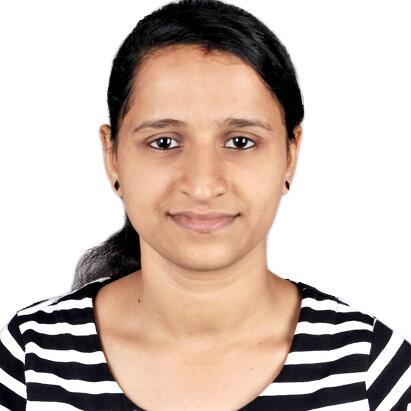 BHAVYAStaff Nurse (B ScValid  MOH Licence	✉: bhavya.369368@2freemai.com VISION AND OBJECTIVETo bring out the best in me through every opportunity, to work in challenging and demanding atmosphere, always on a look out for a positive and bigger outlook, thrive on imagination and passion, sets levels and standards that exceed expectations, A Learner for life.PROFESSIONAL QUALIFICATIONPB. B.Sc Nursing – 				Bangalore University Diploma in Nursing & Midwifery - 		Bangalore Nursing Examination BoardAcademic Qualification:PUC -		 		Mangalore University SSLC –				Karnataka Examination Board
OTHER IMPORTANT EXAMS PASSED:BLS - American Heart association       Basic life support course (Blue code) conducted under Manipal University  LICENSE OR REGISTRTION:PROFESSIONAL EXPERIENCE KMC Hospital –			 March 2013 to November 2016   Department in worked	-               Emergency departmentDUTIES & RESPONSIBILITIES Routine responsibilitiesPerform baseline assessment and provide stabilizing care to patientsAssessment of patient needs, maintain patient records, update charts and prepare patients for transfer to respective departments Document details of all care activities performed as per hospital proceduresHandle medico legal cases(MLC) as per hospital protocols and proceduresMaintaining stock of supplies and timely indenting of pharmacy and general store items. Arrange sterile instruments and scopes for surgery.Maintaining an efficient standard of Aseptic Technique and well Developed Surgical ConsciousnessTechnical Skills	Expertise to handle the following equipments:Defibrillator / AEDElectrocardiogramCardiac monitorsArterial BP MonitorPulse oximeterGlucometerInfusion pumpSuction pump
Procedures performed/assistedProvide wholistic nursing Care.Attend Code Blue calls & perform BLS/ACLS as a member of CODE BLUE TeamOperate defibrillator and AEDProvide instantaneous care to the ill, injured or disabled.Establishment of Intravenous lines( jugular, brachial), IV catheter insertionsUniversal and contact precautions for MRSA, MSSA, HIV, H1N1Establishing central venous line and placing venous catheterEndotracheal intubationFiber Optic BronchoscopyPlural TappingPlural BiopsyUrinary catheterizationBladder irrigation.Supra-Pubic Catheterization (SPC)Arterial Blood sampling; Venous blood samplingCardiopulmonary resuscitation and defibrillationElectrocardiography with ECG interpretationInter costal drainage (ICD) catheter insertionAirway Management – OPA insertion, oxygen administrationNasogastric tube insertionSplinting and cast application in trauma casesAdminister medications (IV, IM, SC, ET)Collection of blood and other specimens( Sputum, ET aspirates, peripheral smears) for diagnostic investigationsDevelop nursing care plans according to patient needsInfection control and disinfection of articlesGiving health education to the patient and relatives, encouraging the patients to cope up with the disease and maintaining good inter personal relationship with patientsDischarge and transfer of patientsDocument details of all care activities performed.EXTRA CURRICULAR ACTIVTIES: Participated and secured prizes in sports and cultural activities.Interests: Reading, Writing, Drawing, Listening music, adventure sports, etc. PERSONAL PROFILEDate of birth              	   :	16 OCT 1989Gender                       	   : 	FemaleNationality                  	   : 	IndianMarital Status             	   : 	SingleLanguages 	   :  English, Hindi, Malayalam, Kannada, Tulu NURSING REGISTRATIONREGISTRATION NUMBERREG DATE /VALIDITYKARNATAKA Nursing CouncilNurse:   0137176Midwife: 013717624-06-2013         